Закон о министарствимаЗакон је објављен у "Службеном гласнику РС", бр. 128/2020 и 116/2022 (чл. 10, 11. и 12. нису у пречишћеном тексту).I. УВОДНА ОДРЕДБАЧлан 1.Овим законом образују се министарства и посебне организације и утврђује њихов делокруг.Посебне организације могу се образовати и њихов делокруг може се утврдити и посебним законом.II. МИНИСТАРСТВАЧлан 2. ﻿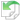 Министарства су:1) Министарство финансија;2) Министарство привреде;3) Министарство пољопривреде, шумарства и водопривреде;4) Министарство заштите животне средине;5) Министарство грађевинарства, саобраћаја и инфраструктуре;6) Министарство рударства и енергетике;7) Министарство унутрашње и спољне трговине;8) Министарство правде;9) Министарство државне управе и локалне самоуправе;10) Министарство за људска и мањинска права и друштвени дијалог;11) Министарство унутрашњих послова;12) Министарство одбране;13) Министарство спољних послова;14) Министарство за европске интеграције;15) Министарство просвете;16) Министарство здравља;17) Министарство за рад, запошљавање, борачка и социјална питања;18) Министарство за бригу о породици и демографију;19) Министарство спорта;20) Министарство културе;21) Министарство за бригу о селу;22) Министарство науке, технолошког развоја и иновација;23) Министарство туризма и омладине;24) Министарство информисања и телекомуникација;25) Министарство за јавна улагања.
+ Види:
чл. 1. Закона - 116/2022-3.Министарство финансијаЧлан 3.Министарство финансија обавља послове државне управе који се односе на: републички буџет; утврђивање консолидованог биланса јавних прихода и јавних расхода; систем и политику пореза, такси, накнада и других јавних прихода; основе система доприноса за социјално осигурање и обезбеђивање финансирања обавезног социјалног осигурања; уређење изворних прихода аутономне покрајине и јединица локалне самоуправе; политику јавних расхода; управљање расположивим средствима јавних финансија Републике Србије; координацију система управљања и спровођења програма финансираних из средстава Европске уније; јавни дуг и финансијску имовину Републике Србије; макроекономску и фискалну анализу, квантификацију мера економске политике; финансијске ефекте система утврђивања и обрачуна плата и зарада које се финансирају из буџета Републике Србије, аутономне покрајине и јединица локалне самоуправе и фондова организација обавезног социјалног осигурања; надзор над радом Централног регистра обавезног социјалног осигурања; јавне набавке; спречавање прања новца; игре на срећу; фискалне монополе; девизни систем и кредитне односе са иностранством; факторинг послове; систем финансијских односа са иностранством и међународним финансијским организацијама; припрему, закључивање и примену међународних уговора о избегавању двоструког опорезивања; царински систем, царинску тарифу, мере ванцаринске заштите и слободне зоне; кредитно-монетарни систем; банкарски систем; животна и неживотна осигурања; учествовање у управљању банкама, друштвима за осигурање и другим финансијским институцијама чији је акционар Република Србија, као и организовање и спровођење поступка продаје акција у истим; систем плаћања и платни промет; хартије од вредности и тржиште капитала; систем рачуноводства и ревизије финансијских извештаја; књиговодство; приватизацију и санацију банака и других финансијских организација; пријављивање у стечајним поступцима потраживања Републике Србије; анализу фискалних ризика који произлазе из пословања јавних предузећа чији је оснивач Република Србија, привредних друштава која обављају делатност од општег интереса и привредних друштава са већинским државним капиталом; анализу ризика повезаних са буџетима локалних самоуправа и јавно-приватним партнерствима; анализу ризика у вези са последицама елементарних непогода и њиховим финансијским ефектима на буџет Републике Србије и буџете локалних самоуправа и осталим обавезама Републике Србије; праћење обавеза покривених државним гаранцијама; праћење главних ризика повезаних са финансијским сектором у Републици Србији; оцену и праћење капиталних пројеката; уређивање поступка припреме и регистровања капиталних пројеката по надлежним министарствима и њихово обједињавање; уређивање области дигиталне имовине; уређивање права јавне својине; својинско-правне и друге стварно-правне односе, изузев припреме закона којим се уређује право својине и друга стварна права; експропријацију; заштиту имовине Републике Србије у иностранству; примену Споразума о питањима сукцесије; остваривање алиментационих потраживања из иностранства; пружање правне помоћи поводом стране национализоване имовине обештећене међународним уговорима; буџетску контролу свих средстава буџета Републике Србије, територијалне аутономије и локалне самоуправе и организација обавезног социјалног осигурања и јавних предузећа; хармонизацију и координацију финансијског управљања и контроле и интерне ревизије у јавном сектору; управни надзор у имовинско-правним пословима; другостепени управни поступак у областима из делокруга министарства, у складу са законом; обезбеђивање средстава солидарности, као и друге послове одређене законом.Пореска управа, као орган управе у саставу Министарства финансија, обавља стручне послове и послове државне управе који се односе на: регистрацију и вођење јединственог регистра пореских обвезника; утврђивање пореза; пореску контролу; редовну и принудну наплату пореза и споредних пореских давања; откривање пореских кривичних дела и њихових извршилаца; примену међународних уговора о избегавању двоструког опорезивања; јединствени порески информациони систем; пореско рачуноводство, као и друге послове одређене законом.Управа царина, као орган управе у саставу Министарства финансија, обавља послове државне управе и стручне послове који се односе на: царињење робе, царински надзор и друге послове контроле путника и промета робе и услуга са иностранством, као и друге послове одређене законом.Министарство привредеЧлан 4.Министарство привреде обавља послове државне управе који се односе на: привреду и привредни развој; положај и повезивање привредних друштава и других облика организовања за обављање делатности; подстицање развоја и структурно прилагођавање привреде; утврђивање политике и стратегије привредног развоја; предлагање мера и праћење спровођења економске политике за привредни раст; предлагање мера за подстицање инвестиција и координацију послова који се односе на инвестиције, осим у области прехрамбене индустрије; координацију рада јавне агенције надлежне за промоцију извоза и подстицање инвестиција; прописе у области улагања; преговарање ради закључивања билатералних споразума о подстицању и заштити улагања и припрему закона о њиховом потврђивању; мере економске политике за развој занатства, малих и средњих предузећа и предузетништва; кредитирање привреде и осигурање банкарских кредита; кредитирање и осигурање извозних послова и инвестиција у иностранству; субвенционисање кредита; координацију послова у вези с повезивањем привредних друштава са стратешким инвеститорима; предлагање и спровођење финансијских и других мера ради подстицања пословања, конкурентности и ликвидности привредних субјеката у Републици Србији; пословно и финансијско реструктурирање привредних друштава и других облика пословања; приватизацију; координацију послова у вези с проценом вредности капитала; стечај; стандардизацију; техничке прописе; акредитацију; мере и драгоцене метале; oдређивање стратешких циљева, унапређење рада и пословања, надзор и припрему предлога аката о именовању и разрешењу органа управљања у јавним предузећима осим за јавна предузећа која обављају делатности производње, дистрибуције и снабдевања електричном енергијом, односно природним гасом; oдређивање стратешких циљева, унапређење рада и пословања, надзор и припрему предлога аката о именовању и разрешењу органа управљања и заступника капитала у привредним друштвима и другим облицима организовања за обављање делатности са државним капиталом осим за друштва која обављају делатност производње, дистрибуције и снабдевања електричном енергијом, природним гасом, односно нафтом и дериватима нафте; припрему, предлагање и спровођење прописа и мера у области концесија и јавно-приватног партнерства; надзор и управне послове у вези са привредним регистрима; употребу назива Републике Србије у пословном имену привредних друштава; прописе у области заштите и промета права интелектуалне својине.Министарство привреде обавља и послове државне управе који се односе на: регионални развој; анализу расположивих ресурса и потенцијала за регионални и национални развој; методологију за мерење степена развијености локалних самоуправа и региона; усмеравање активности које подстичу регионални развој; подстицање равномернијег регионалног развоја и смањење регионалних разлика; унапређење привредног амбијента на регионалном нивоу; пружање помоћи јединицама локалне самоуправе у имплементацији пројеката локалног економског развоја; планирање, програмирање и предлагање развојних пројеката из области регионалног развоја и пројеката од интереса за Републику Србију; подстицање сарадње јединица локалне самоуправе, невладиног сектора, привредних субјеката и државних органа; међупројектну координацију; мерење ефеката и оцену успешности пројеката; успостављање базе података неопходне за праћење пројеката, као и друге послове одређене законом.Дирекција за мере и драгоцене метале, као орган управе у саставу Министарства привреде, обавља стручне послове и послове државне управе који се односе на: контролу мера и драгоцених метала; законске мерне јединице; еталоне; мерила, као и друге послове који су одређени законом којим се уређује метрологија и другим законима.Управа за брзи одговор, као орган управе у саставу Министарства привреде, обавља послове државне управе и стручне послове који се односе на: унапређивање услова за привлачење страних инвестиција; подизање ефикасности у реализацији пројеката од значаја за Републику Србију и ефикасности рада свих органа и организација који учествују у поступцима остваривања права на градњу, као и друге послове одређене законом.Министарство пољопривреде, шумарства и водопривредеЧлан 5.Министарство пољопривреде, шумарства и водопривреде обавља послове државне управе који се односе на: стратегију и политику развоја пољопривреде и прехрамбене индустрије; подстицаје у области прехрамбене индустрије; анализу производње и тржишта пољопривредних производа; билансе пољопривредно-прехрамбених производа и систем робних резерви основних пољопривредно-прехрамбених производа; уређење заједничког тржишта, мере тржишно-ценовне политике, структурне политике и земљишне политике у пољопривреди; мере подстицаја за унапређење пољопривредне производње; предлагање системских решења и мера заштите при увозу пољопривредних и прехрамбених производа; заштиту и коришћење пољопривредног земљишта; производњу аграрних инпута за пољопривредну и прехрамбену индустрију, производњу и промет алкохолних и безалкохолних пића, етанола, дувана и производа од дувана и прехрамбених производа; контролу квалитета пољопривредних производа и прехрамбених производа, вина, алкохолних и безалкохолних пића, воћних сокова, концентрисаних воћних сокова, воћних нектара, воћних сокова у праху, минералних вода, етанола, дувана и производа од дувана у унутрашњем и спољном промету; рурални развој; земљорадничко задругарство; стручне пољопривредне службе; систем тржишних информација у пољопривреди; производњу, цертификацију и контролу квалитета и промета семена и садног материјала; признавање и заштиту сорти биља и раса домаћих животиња; очување и одрживо коришћење биљних и животињских генетичких ресурса за храну и пољопривреду; стварање услова за приступ и реализацију пројеката из делокруга тог министарства који се финансирају из средстава претприступних фондова Европске уније, донација и других облика развојне помоћи; инспекцијски надзор у области пољопривреде, као и друге послове одређене законом.Министарство пољопривреде, шумарства и водопривреде обавља и послове државне управе који се односе на: управљање пољопривредним земљиштем у државној својини; успостављање и вођење информационог система о пољопривредном земљишту у Републици Србији; додељивање средстава за извођење радова и праћење реализације годишњег програма заштите, уређења и коришћења пољопривредног земљишта у Републици Србији; праћење израде Пољопривредне основе Републике Србије и њено остваривање; вођење регистра пољопривредних основа јединица локалне самоуправе, као и друге послове одређене законом. Управа за ветерину, као орган управе у саставу Министарства пољопривреде, шумарства и водопривреде обавља послове државне управе и стручне послове који се односе на: здравствену заштиту животиња; ветеринарско-санитарну контролу у производњи и у унутрашњем и спољном промету животиња, споредних производа животињског порекла, репродуктивног материјала и других организама и предмета којима се може пренети заразна болест, хране за животиње и компоненти за производњу хране за животиње; регистрацију, односно одобравање и контролу рада објеката за производњу намирница животињског порекла (кланице, млекаре и др.); регистрацију, односно одобравање и контролу објеката за производњу хране за животиње и нешкодљиво уклањање лешева и споредних производа животињског порекла, као и објеката за њихову прераду; контролу производње и унутрашњи и спољни промет лекова и биолошких средстава за употребу у ветерини, као и друге послове одређене законом. Управа за заштиту биља, као орган управе у саставу Министарства пољопривреде, шумарства и водопривреде обавља послове државне управе и стручне послове који се односе на: заштиту биља од заразних болести и штеточина; контролу средстава за заштиту биља и ђубрива у производњи, унутрашњем и спољном промету; контролу примене средстава за заштиту биља; производњу и регистрацију средстава за заштиту биља и исхрану биља; утврђивање испуњености услова, процену ризика и спровођење мера контроле везаних за биолошку сигурност код ограничене употребе, увођења у производњу, стављање у промет и увоз генетички модификованих организама; фитосанитарни надзор и инспекцију у унутрашњем и спољном промету биља, семена и садног материјала, као и друге послове одређене законом.Републичка дирекција за воде, као орган управе у саставу Министарства пољопривреде, шумарства и водопривреде обавља послове државне управе и стручне послове који се односе на: политику водопривреде; вишенаменско коришћење вода; водоснабдевање, изузев дистрибуције воде; заштиту од вода; спровођење мера заштите вода и планску рационализацију потрошње воде; уређење водних режима; праћење и одржавање режима вода који чине и пресецају границу Републике Србије; инспекцијски надзор у области водопривреде, као и друге послове одређене законом.Управа за шуме, као орган управе у саставу Министарства пољопривреде, шумарства и водопривреде обавља послове државне управе и стручне послове који се односе на: политику шумарства; очување шума; унапређење и коришћење шума и дивљачи; спровођење мера заштите шума и дивљачи; контролу семена и садног материјала у шумарству; инспекцијски надзор у области шумарства и ловства, као и друге послове одређене законом.Министарство заштите животне срединеЧлан 6.Министарство заштите животне средине обавља послове државне управе који се односе на: основе заштите животне средине; систем заштите и унапређења животне средине; националне паркове, инспекцијски надзор у области заштите животне средине; примену резултата научних и технолошких истраживања и истраживања развоја у области животне средине; спровођење Конвенције о учешћу јавности, доступности информација и праву на правну заштиту у области животне средине; заштиту природе; заштиту ваздуха; заштиту озонског омотача; климатске промене; прекогранично загађење ваздуха и воде; заштиту вода од загађивања ради спречавања погоршања квалитета површинских и подземних вода; утврђивање услова заштите животне средине у планирању простора и изградњи објеката; заштиту од великог хемијског удеса и учешће у реаговању у случају хемијских удеса; заштиту од буке и вибрација; заштиту од јонизујућег и нејонизујућег зрачења; управљање хемикалијама и биоцидним производима; спровођење Конвенције о хемијском оружју у складу са законом; управљање отпадом, изузев радиоактивним отпадом; стварање услова за приступ и реализацију пројеката из делокруга тог министарства који се финансирају из средстава претприступних фондова Европске уније, донација и других облика развојне помоћи; одобравање прекограничног промета отпада и заштићених биљних и животињских врста, као и друге послове одређене законом.Агенција за заштиту животне средине, као орган управе у саставу Министарства заштите животне средине, са својством правног лица, обавља послове државне управе који се односе на: развој, усклађивање и вођење националног информационог система заштите животне средине (праћење стања чинилаца животне средине кроз индикаторе животне средине; регистар загађујућих материја и др.); спровођење државног мониторинга квалитета ваздуха и вода, укључујући спровођење прописаних и усаглашених програма за контролу квалитета ваздуха, површинских вода и подземних вода прве издани и падавина; управљање Националном лабораторијом; прикупљање и обједињавање података о животној средини, њихову обраду и израду извештаја о стању животне средине и спровођењу политике заштите животне средине; развој поступака за обраду података о животној средини и њихову процену; вођење података о најбољим доступним техникама и праксама и њиховој примени у области заштите животне средине; сарадњу са Европском агенцијом за заштиту животне средине (ЕЕА) и Европском мрежом за информације и посматрање (ЕИОНЕТ), као и друге послове одређене законом.Министарство грађевинарства, саобраћаја и инфраструктуреЧлан 7.Министарство грађевинарства, саобраћаја и инфраструктуре обавља послове државне управе који се односе на: грађевинарство; грађевинско земљиште; урбанизам; просторно планирање, односно организацију, уређење и коришћење простора Републике Србије; утврђивање услова за изградњу објеката; уређивање стамбених односа и стамбеног пословања; комуналну инфраструктуру и комуналне делатности, изузев производње, дистрибуције и снабдевања топлотном енергијом; послове инжењерске геодезије; инспекцијски надзор у области урбанизма, грађевина и инспекцијски надзор над објектима комуналне инфраструктуре и обављањем комуналних делатности, изузев производње, дистрибуције и снабдевања топлотном енергијом, као и друге послове одређене законом.Министарство грађевинарства, саобраћаја и инфраструктуре обавља послове државне управе у области железничког, друмског, водног и ваздушног саобраћаја, који се односе на: уређење и обезбеђење саобраћајног система; реализацију пројеката изградње саобраћајне инфраструктуре; инфраструктурне пројекте од посебног значаја у области нискоградње; унутрашњи и међународни превоз и интермодални транспорт; уређење и безбедност техничко-технолошког система саобраћаја; облигационе и својинскоправне односе; инспекцијски надзор; стратегију развоја саобраћаја, планове развоја и планове везане за организацију саобраћајног система и организацију превоза; издавање употребне дозволе за саобраћајни објекат и инфраструктуру; хомологацију возила, опреме и делова возила; организовање финансијске и техничке контроле; међународне послове у области саобраћаја; стварање услова за приступ и реализацију пројеката из делокруга тог министарства који се финансирају из средстава претприступних фондова Европске уније, донација и других облика развојне помоћи; мере за подстицање истраживања и развоја у области саобраћаја, као и друге послове одређене законом.Министарство рударства и енергетикеЧлан 8.Министарство рударства и енергетике обавља послове државне управе који се односе на: рударство; стратегију и политику развоја рударства; израду биланса минералних сировина; геолошка истраживања која се односе на експлоатацију минералних сировина; израду програма истражних радова у области основних геолошких истраживања која се односе на одрживо коришћење ресурса; израду годишњих и средњорочних програма детаљних истражних радова у области геолошких истраживања која се односе на експлоатацију минералних сировина и обезбеђивање материјалних и других услова за реализацију тих програма; експлоатацију свих врста минералних сировина и геолошких ресурса; инспекцијски надзор у области рударства, као и друге послове одређене законом.Министарство рударства и енергетике обавља послове државне управе који се односе на: енергетику; енергетску политику и планирање развоја енергетике у области електричне енергије, природног гаса, нафте и деривата нафте и других енергената; енергетски биланс Републике Србије; нафтну и гасну привреду; припрему предлога аката о именовању и разрешењу органа управљања, као и других аката која се односе на рад и пословање јавних предузећа и друштава која обављају делатност производње, дистрибуције и снабдевања електричном енергијом, природним гасом, односно нафтом и дериватима нафте; стратегију и политику енергетске безбедности, израду годишњих и средњорочних програма енергетске безбедности и обезбеђивања материјалних и других услова за реализацију тих програма; обавезне и друге резерве енергената; безбедан цевоводни транспорт гасовитих и течних угљоводоника; производњу, дистрибуцију и снабдевање топлотном енергијом; нуклеарна енергетска постројења чија је намена производња електричне, односно топлотне енергије, производња, коришћење и одлагање радиоактивних материјала у тим објектима; рационалну употребу енергије и енергетску ефикасност; обновљиве изворе енергије; заштиту животне средине, одрживо коришћење водних ресурса и климатске промене у области енергетике; координацију послова и реализацију инвестиција у енергетику; инспекцијски надзор у области енергетике, као и друге послове одређене законом.Министарство рударства и енергетике обавља послове државне управе који се односе на: стратегију и политику развоја природних ресурса; истраживања која се односе на експлоатацију природних ресурса; израду програма истражних радова у области природних ресурса и обезбеђивање материјалних и других услова за реализацију тих програма; израду биланса резерви подземних вода, норматива и стандарда за израду геолошких карата, као и друге послове одређене законом.Министарство унутрашње и спољне трговине ﻿
+ Види:
чл. 2. Закона - 116/2022-3.Члан 9. ﻿Министарство унутрашње и спољне трговине обавља послове државне управе који се односе на: функционисање тржишта; стратегију и политику развоја трговине; унутрашњу трговину; промет робе и услуга; праћење укупних трговинских токова и предлагање одговарајућих мера; предлагање системских решења и прописа у области посебних дажбина при увозу пољопривредних и прехрамбених производа; иницирање мера прилагођавања прописа и мера економске политике из области царинског и ванцаринског пословања; контролу квалитета индустријско-непрехрамбених производа у производњи и промету и контролу услуга; контролу употребе робних и услужних жигова, знака квалитета и ознаке порекла производа; снабдевеност тржишта и цене; спречавање монополског деловања и нелојалне конкуренције; заштиту потрошача; оснивање и рад робних берзи и берзанских посредника; инспекцијски надзор у области трговине, као и друге послове одређене законом.Министарство унутрашње и спољне трговине обавља послове државне управе који се односе на: унапређење економских односа са иностранством; предлагање и спровођење мера у области економских односа са иностранством; праћење међународних економских односа и мултилатералне, регионалне и билатералне сарадње са другим државама и организацијама и њихов развој; предлагање оснивања, усклађивање и руковођење радом мешовитих комисија и комитета за билатералну економску сарадњу, слободну трговину и координацију рада органа државне управе у вези с њиховим радом; креирање, спровођење, предлагање и унапређење режима спољнотрговинске политике укључујући мере заштите у спољној трговини; хармонизацију спољнотрговинских прописа са прописима Европске уније и Светске трговинске организације и других мултилатералних институција и организација и њихову имплементацију; промет роба, услуга и права индустријске својине; посебне облике спољнотрговинског пословања; спољну трговину и унапређење система извозно-увозне контроле наоружања, војне опреме и робе двоструке намене (контролисане робе), уз сагласност Министарства одбране; закључивање и праћење примене међународних трговинских уговора и споразума; унапређивање и праћење економске билатералне и регионалне сарадње; праћење сарадње органа Републике Србије с међународним економским организацијама и агенцијама Организације уједињених нација; стварање услова за приступ и реализацију пројеката из делокруга тог министарства који се финансирају из средстава претприступних фондова Европске уније, донација и других облика развојне помоћи, као и друге послове одређене законом.
+ Види:
чл. 2. Закона - 116/2022-3.Министарство правдеЧлан 10.Министарство правде обавља послове државне управе који се односе на: кривично законодавство и законодавство о привредним преступима и прекршајима; припрему закона којим се уређује право својине и друга стварна права; облигационе односе; наслеђивање; поступак пред судовима; управни спор; организацију и рад правосудних органа; правосудни испит; стручно усавршавање носилаца правосудних функција и правосудних професија; судске вештаке, преводиоце и тумаче; извршење кривичних санкција; рехабилитацију, амнестију и помиловање; изручење; прикупљање података о извршеним кривичним делима против човечности и других добара заштићених међународним правом; доношење решења о предаји окривљених лица Међународном кривичном суду, а на основу правноснажних и извршних судских одлука; припрему прописа у вези са програмом заштите у кривичном поступку; координацију служби подршке жртвама и сведоцима кривичних дела; адвокатуру и друге правосудне професије; бесплатну правну помоћ; судску стражу; статистику и аналитику рада правосудних органа и правосудних професија; одржавање, развој и координисање правосудног информационог система; међународну правну помоћ; управљање одузетом имовином проистеклом из кривичног дела; припрему прописа о поступку пред Уставним судом и правном дејству одлука Уставног суда; припрему прописа у области борбе против корупције; усклађује међународну сарадњу у области борбе против корупције; припрему прописа о црквама и верским заједницама; регистар цркава и верских заједница; припрему прописа о заштити података о личности и тајности података; надзор над применом прописа који уређују тајност података; програмирање, спровођење и праћење спровођења пројеката који се финансирају из средстава претприступних фондова Европске уније, донација и других облика развојне помоћи из делокруга тог министарства; координацију активности осталих институција у оквиру свог делокруга у процесу програмирања, спровођења и праћења спровођења пројеката који се финансирају из средстава развојне помоћи, као и друге послове одређене законом.Министарство правде – Управа за сарадњу с црквама и верским заједницама обавља послове државне управе и стручне послове који се односе на: афирмацију и развој слободе вероисповедања; сарадњу државе с црквама и верским заједницама и унапређење њиховог положаја у друштву; афирмисање верских основа и садржаја српског националног идентитета; помоћ у заштити верских компонената у културном и етичком идентитету националних мањина; поклоничка путовања, ходочашће и друге облике верског туризма; сарадњу државе са епархијама Српске православне цркве у иностранству; развој и афирмисање вредности религијске културе; подршку развоју верског образовања и помоћ при укључивању у систем образовања; пружање подршке и помоћи у сакралном градитељству и у заштити црквеног културног наслеђа; пружање помоћи у заштити правног и друштвеног положаја цркава и верских заједница, остваривању њихових законом утврђених права, уређивању и побољшању социјално-материјалног положаја носилаца вере (свештеномонаштво, верски службеници, ђаци и студенти верских школа), као и друге послове одређене законом.Министарство државне управе и локалне самоуправеЧлан 11.Министарство државне управе и локалне самоуправе обавља послове државне управе који се односе на: систем државне управе и организацију и рад министарстава, посебних организација, јавних агенција и јавних служби; Заштитника грађана; управну инспекцију; управни поступак; развој електронске управе; припрему закона, других прописа, стандарда и мера у области електронске управе; изборе за републичке органе; радне односе и плате у државним органима; радне односе и плате у јавним агенцијама и јавним службама; државни стручни испит; изградњу капацитета и стручно усавршавање запослених у државним органима; матичне књиге; регистар грађана; печате, политичко организовање; регистар политичких странака; непосредно изјашњавање грађана; јединствени бирачки списак, као и друге послове одређене законом.Министарство државне управе и локалне самоуправе обавља послове државне управе који се односе на: систем локалне самоуправе и територијалне аутономије; усмеравање и подршку јединицама локалне самоуправе у обезбеђивању законитости и ефикасности рада; изградњу капацитета и стручно усавршавање запослених у органима јединица локалне самоуправе; радне односе и плате у јединицама локалне самоуправе и аутономним покрајинама; територијалну организацију Републике Србије, као и друге послове одређене законом.Министарство државне управе и локалне самоуправе обавља послове државне управе који се односе на стварање услова за приступ и реализацију пројеката из делокруга тог министарства који се финансирају из средстава претприступних фондова Европске уније, донација и других облика развојне помоћи, као и друге послове одређене законом.Министарство за људска и мањинска права и друштвени дијалогЧлан 12.Министарство за људска и мањинска права и друштвени дијалог обавља послове државне управе који се односе на: заштиту и унапређење људских и мањинских права; израду прописа о људским и мањинским правима; праћење усаглашености домаћих прописа са међународним уговорима и другим међународноправним актима о људским и мањинским правима, као и друге послове одређене законом.Министарство за људска и мањинска права и друштвени дијалог обавља послове државне управе који се односе на: општа питања положаја припадника националних мањина; вођење регистра националних савета националних мањина; избор националних савета националних мањина; вођење посебног бирачког списка националне мањине; положај припадника националних мањина који живе на територији Републике Србије и остваривање мањинских права; остваривање веза националних мањина са матичним државама; положај и остваривање овлашћења националних савета националних мањина, као и друге послове одређене законом.Министарство за људска и мањинска права и друштвени дијалог обавља послове државне управе који се односе на: равноправност полова; антидискриминациону политику; питања у вези са родном равноправношћу, с циљем унапређења родне равноправности у Републици Србији, као и друге послове одређене законом.Министарство за људска и мањинска права и друштвени дијалог обавља послове државне управе који се односе и на: припрему прописа којима се уређује положај удружења и других организација цивилног друштва, изузев политичког и синдикалног организовања; иницирање дијалога са цивилним друштвом о питањима од заједничког интереса; припрему и спровођење стратешких докумената који се односе на стварање подстицајног окружења за развој цивилног друштва, с циљем даљег развоја сарадње јавног, приватног и цивилног сектора; мере и активности с циљем подизања капацитета и одрживости рада и деловања удружења и других организација цивилног друштва; прикупљање и дистрибуирање информација од значаја за рад удружења и других организација цивилног друштва; сарадњу са надлежним органима у обављању послова који се односе на програмирање и управљање претприступним и другим фондовима Европске уније за подршку цивилном друштву, као и друге послове одређене законом.Министарство унутрашњих пословаЧлан 13.Министарство унутрашњих послова обавља послове државне управе који се односе на: заштиту живота, личне и имовинске безбедности грађана; спречавање и откривање кривичних дела и проналажење и хватање учинилаца кривичних дела и њихово привођење надлежним органима; одржавање јавног реда и мира; пружање помоћи у случају опасности; склоништа; обезбеђивање зборова и других окупљања грађана; обезбеђивање одређених личности и објеката, укључујући и страна дипломатска и конзуларна представништва на територији Републике Србије; безбедност, регулисање и контролу саобраћаја на путевима; предлагање аката који се односе на вршење оснивачких права над јавном aгенцијом надлежном за безбедност саобраћаја; безбедност државне границе и контролу преласка границе и кретања и боравка у граничном појасу; боравак странаца; промет и превоз оружја, муниције, експлозивних и одређених других опасних материја; испитивање ручног ватреног оружја, направа и муниције; стварање услова за приступ и реализацију пројеката из делокруга тог министарства који се финансирају из средстава претприступних фондова Европске уније, донација и других облика развојне помоћи; заштиту од пожара; држављанство; јединствени матични број грађана; електронско вођење података о личности; пребивалиште и боравиште грађана; личне карте; путне исправе; међународну помоћ и друге облике међународне сарадње у области унутрашњих послова, укључујући и реадмисију; илегалне миграције; азил; обучавање кадрова; управно решавање у другостепеном поступку по основу прописа о избеглицама, као и друге послове одређене законом.Министарство одбранеЧлан 14.Министарство одбране обавља послове државне управе који се односе на: политику одбране, стратегијско планирање у области националне безбедности и одбране, планирање развоја система одбране, војну доктрину; међународну сарадњу у области одбране; планирање, припремање и учешће у мултинационалним операцијама; планирање и припремање мобилизације грађана, државних органа, привредних друштава, других правних лица, предузетника и Војске Србије за извршавање задатака у ванредном и ратном стању; цивилну одбрану и обучавање за одбрану земље; учешће у цивилној заштити; планирање мера и радњи за рад грађана, државних органа, привредних друштава и других правних лица и за употребу Војске Србије и других снага одбране у ванредном и ратном стању; војну, радну и материјалну обавезу; организовање веза и крипто заштите за потребе државних органа и Војске Србије; усклађивање организације веза и информатичких и телекомуникационих система у Републици Србији за потребе одбране; безбедност значајну за одбрану; уређивање и припремање територије Републике Србије за потребе одбране; вођење јединствене евиденције о војним непокретностима и збирне евиденције покретних ствари; истраживање, развој, производњу и промет наоружања и војне опреме; опремање и наоружавање Војске Србије и других снага одбране; војно образовање; здравствeну заштиту и здравствено осигурање војних осигураника; научноистраживачки рад и издавачку делатност од значаја за одбрану; статусна и друга питања професионалних припадника Војске Србије, као и друге послове који су одређени законом којим се уређује одбрана и другим законима.Инспекторат одбране, као орган управе у саставу Министарства одбране, обавља инспекцијски надзор над применом закона и других прописа у области одбране и од значаја за одбрану и друге послове одређене законом.Војнобезбедносна агенција и Војнообавештајна агенција, као органи управе у саставу Министарства одбране, обављају послове безбедности значајне за одбрану који су одређени законом којим се уређују војне службе безбедности и другим законима.Министарство спољних пословаЧлан 15.Министарство спољних послова обавља послове државне управе који се односе на: спољну политику и одржавање односа Републике Србије с другим државама, међународним организацијама и институцијама; праћење међународних односа и билатералне сарадње с другим државама и њихов развој; закључивањe, потврђивањe и примену међународних уговора; заштиту права и интереса Републике Србије и њених држављана и правних лица у иностранству; област односа Републике Србије с дијаспором и Србима у региону; обавештавање стране јавности о политици Републике Србије; праћење делатности страних средстава јавног информисања које се односе на Републику Србију; прикупљање, анализу, процену и достављање података који се односе на стране државе, међународне организације, групе и појединце, од значаја за процес утврђивања и вођења спољне политике; припрему учешћа представника Републике Србије на међународним конференцијама или преговорима за закључивање међународних уговора; послове у вези са учешћем представника Републике Србије у мултинационалним операцијама – мисијама и организацију и обезбеђивање учешћа цивила у тим операцијама – мисијама, у сарадњи са другим надлежним државним органима, сагласно посебном закону; развојну сарадњу намењену иностранству и координирање упућивања хуманитарне помоћи, у сарадњи са другим надлежним органима, сагласно посебном закону; послове везане за акредитоване званичне представнике држава и међународних организација; прикупљање, чување и објављивање документације о спољној политици Републике Србије; делегирање дипломата задужених за економску сарадњу у дипломатско-конзуларна представништва Републике Србије, као и друге послове који су одређени законом којим се уређују спољни послови и другим законима.Управа за сарадњу с дијаспором и Србима у региону, као орган управе у саставу Министарства спољних послова, обавља послове државне управе и стручне послове који се односе на: праћење положаја држављана Републике Србије који живе изван Републике Србије; подршку процесу побољшања услова за остваривање бирачког права држављана Републике Србије који живе у иностранству; помоћ у очувању и развоју духовне, националне и културне самобитности српског народа изван Републике Србије; побољшање веза исељеника, држављана Републике Србије који живе у иностранству и њихових организација с Републиком Србијом; информисање исељеника, држављана Републике Србије у иностранству, о политици Републике Србије; помоћ у процесу укључивања исељеника, лица српског порекла, лица пореклом из Србије и држављана Републике Србије који живе у иностранству у политички, економски и културни живот Републике Србије и њихов повратак у Републику Србију, као и друге послове одређене законом.Министарство за европске интеграцијеЧлан 16.Министарство за европске интеграције обавља послове државне управе и са њима повезане стручне послове који се односе на: координацију, праћење и извештавање у вези са процесом придруживања и приступања Европској унији; координацију приступних преговора са Европском унијом и рада тела основаних за потребе преговора; усмеравање рада Преговарачког тима за вођење преговора о приступању Републике Србије Европској унији и давање обавезних инструкција и упутстава, сходно политици Владе; аналитичку подршку раду Преговарачког тима; координацију спровођења Споразума о стабилизацији и придруживању и рада заједничких тела основаних тим споразумом; координацију припреме стратешких докумената у вези са процесом приступања Европској унији; координацију припреме и спровођења Националног програма за усвајање правних тековина Европске уније; координацију сарадње органа државне управе са Европском комисијом и другим стручним телима Европске уније, као и сарадњу у процесу придруживања и приступања са институцијама Европске уније, државама чланицама, кандидатима и потенцијалним кандидатима; праћење и подстицање усклађивања прописа Републике Србије са прописима и стандардима Европске уније и обавештавање Европске уније и јавности о томе; помоћ министарствима и посебним организацијама у усклађивању прописа са прописима Европске уније; успостављање и развој система за коришћење структурних и кохезионих фондова Европске уније; припрему докумената којим се дефинишу развојни циљеви и приоритети за финансирање из структурних и кохезионих фондова Европске уније; праћење спровођења, вредновање и извештавање о спровођењу програмских докумената финансираних из структурних и кохезионих фондова Европске уније; координацију процеса селекције и приоритизације инфраструктурних пројеката за финансирање из средстава Европске уније и осталих извора; координaцију програмирања ИПА средстава, као и идентификацију средстава и утврђивање приоритета за финансирање из ИПА средстава и средстава међународне помоћи; праћење и извештавање о реализацији ИПА средстава и средстава међународне помоћи у сврху испуњавања стратешких развојних приоритета; организацију процеса вредновања спровођења ИПА програма; координацију међународне билатералне и мултилатералне донаторске помоћи Републици Србији; руковођење оперативном структуром и националним телом за програме прекограничне и транснационалне сарадње; учествовање у заједничким одборима за праћење и усмеравање рада заједничких одбора за праћење програма, као и рада заједничких техничких секретаријата за програме прекограничне сарадње на територији Републике Србије; координирање инструментима за спровођење макро-регионалних стратегија; праћење извршавања обавеза које министарства и посебне организације имају у придруживању и приступању Европској унији; координацију превођења и припреме националне верзије прописа Европске уније и превода законодавства Републике Србије на један од званичних језика Европске уније; информисање јавности и промоцију активности у процесу придруживања и приступања Европској унији и коришћењу међународне развојне помоћи, укључујући ИПА средства; координацију и спровођење обуке из области Европске уније.Министарство за европске интеграције остварује сарадњу са Мисијом Републике Србије при Европској унији у процесу придруживања и приступања Европској унији, као и сарадњу са Министарством спољних послова и другим надлежним органима државне управе у разматрању питања која се односе на дефинисање потреба и попуњавање стручног дела дипломатског кадра Мисије Републике Србије при Европској унији у свим фазама европских интеграција, као и друге послове из области придруживања и приступања Европској унији.Министарство просвете ﻿
+ Види:
чл. 3. Закона - 116/2022-3.Члан 17. ﻿Министарство просвете обавља послове државне управе који се односе на: истраживање, планирање и развој предшколског, основног, средњег и високог образовања и ученичког и студентског стандарда; допунско образовање деце домаћих држављана у иностранству; управни надзор у предшколском, основном, средњем и високом образовању и ученичком и студентском стандарду; учешће у изградњи, опремању и одржавању објеката предшколског, основног, средњег и високог образовања и ученичког и студентског стандарда од интереса за Републику Србију; стручно-педагошки надзор у предшколском, основном и средњем образовању и ученичком стандарду; организацију, вредновање рада и надзор над стручним усавршавањем запослених у просвети; признавање јавних исправа стечених у иностранству; унапређење друштвене бриге о обдареним ученицима и студентима; унапређење друштвене бриге о ученицима и студентима са посебним потребама: стварање услова за приступ и реализацију пројеката из делокруга тог министарства који се финансирају из средстава претприступних фондова Европске уније, донација и других облика развојне помоћи, као и друге послове одређене законом.
+ Види:
чл. 3. Закона - 116/2022-3.Министарство здрављаЧлан 18.Министарство здравља обавља послове државне управе који се односе на: систем здравствене заштите; систем обавезног здравственог осигурања, других облика здравственог осигурања и доприноса за здравствено осигурање; ближе уређивање права из здравственог осигурања; учествовање у припреми и спровођењу међународних споразума о обавезном социјалном осигурању; стварање услова за приступ и реализацију пројеката из делокруга тог министарства који се финансирају из средстава претприступних фондова Европске уније, донација и других облика развојне помоћи; садржај здравствене заштите, очување и унапређење здравља грађана и праћење здравственог стања и здравствених потреба становништва; организацију здравствене заштите; стручно усавршавање и специјализацију здравствених радника; здравствену инспекцију; организацију надзора над стручним радом здравствене службе; обезбеђивање здравствене заштите из јавних прихода; здравствену заштиту странаца; евиденције у области здравства; услове за узимање и пресађивање делова људског тела; производњу и промет лекова, медицинских средстава и помоћних лековитих средстава и инспекцијске послове у тим областима; производњу и промет опојних дрога и прекурсора недозвољених дрога; ископавање и преношење умрлих лица у земљи, преношење умрлих лица из иностранства у земљу и из земље у иностранство; санитарну инспекцију; здравствени и санитарни надзор у области заштите становништва од заразних и незаразних болести, здравствене исправности животних намирница и предмета опште употребе у производњи и промету, јавног снабдевања становништва хигијенски исправном водом за пиће и другим областима одређеним законом; контролу санитарно-хигијенског стања објеката под санитарним надзором и средстава јавног саобраћаја; санитарни надзор над лицима која су законом стављена под здравствени надзор, као и надзор над постројењима, уређајима и опремом која се користи ради обављања делатности под санитарним надзором; утврђивање санитарно-хигијенских и здравствених услова објеката под санитарним надзором у поступцима изградње или реконструкције и редовну контролу над тим објектима; санитарни надзор на државној граници, као и друге послове одређене законом.Министарство за рад, запошљавање, борачка и социјална питањаЧлан 19.Министарство за рад, запошљавање, борачка и социјална питања обавља послове државне управе који се односе на: систем у области радних односа и права из рада у свим облицима рада изузев у државним органима и органима јединица локалне самоуправе и аутономне покрајине, јавним агенцијама и јавним службама; безбедност и здравље на раду; инспекцијски надзор у области радних односа и безбедности и здравља на раду; синдикално организовање; штрајк; остваривање и заштиту права из радног односа радника привремено запослених у иностранству; закључивање споразума о упућивању запослених на рад у иностранство и упућивање запослених на привремени рад у иностранство; евиденције у области рада; сарадњу с међународним организацијама у области рада и запошљавања; међународне конвенције у области рада и безбедности и здравља на раду; систем социјалне заштите; остваривање права и интеграцију избеглих и расељених лица, повратника по основу споразума о реадмисији, ромског становништва и других социјално угрожених група; систем пензијског и инвалидског осигурања; социјално осигурање и заштиту војних осигураника; учествовање у припреми, закључивању и примени међународних уговора о социјалном осигурању; борачко-инвалидску заштиту, заштиту цивилних инвалида рата и чланова породица лица на војној служби; неговање традиција ослободилачких ратова Србије; заштиту споменика и спомен-обележја ослободилачких ратова Србије, војних гробова и гробаља бораца, у земљи и иностранству; борачко-инвалидске и инвалидске организације и удружења, као и друге послове одређене законом.Министарство за рад, запошљавање, борачка и социјална питања обавља послове државне управе који се односе на: запошљавање у земљи и иностранству; упућивање незапослених грађана на рад у иностранство; праћење стања и кретања на тржишту рада у земљи и иностранству; евиденције у области запошљавања; унапређење и подстицање запошљавања; стратегију, програм и мере активне и пасивне политике запошљавања; запошљавање особа са инвалидитетом и других лица која се теже запошљавају; развој и обезбеђивање социјалног запошљавања и социјалног предузетништва; вишак запослених; остваривање права по основу осигурања за случај незапослености, других права незапослених лица и вишка запослених; припрему националног стандарда квалификација и предлагање мера за унапређење система образовања одраслих; предлагање и праћење спровођења стратегија у области миграција на тржишту рада; учествовање у закључивању уговора о запошљавању са иностраним послодавцима и других уговора у вези запошљавања, као и друге послове одређене законом.Инспекторат за рад, као орган управе у саставу Министарства за рад, запошљавање, борачка и социјална питања, обавља инспекцијске послове и с њима повезане стручне послове у области радних односа и безбедности и здравља на раду који се односе на: редовни и контролни надзор; увиђај смртних, тешких и колективних повреда на раду; утврђивање испуњености прописаних услова у области безбедности и здравља на раду, пре почетка обављања делатности послодавца, као и друге послове одређене законом.Министарство за бригу о породици и демографијуЧлан 20.Министарство за бригу о породици и демографију обавља послове државне управе који се односе на: систем породичноправне заштите; брак; популациону политику; планирање породице, породицу и децу; унапређење и развој демографске политике, политике наталитета, квалитета живота и продужетка живота, репродуктивног здравља и унутрашњих миграција; израду националних докумената и припрему и спровођење кампања везаних за демографску политику, као и друге послове одређене законом.Министарство спорта ﻿
+ Види:
чл. 4. Закона - 116/2022-3.Члан 21. ﻿Министарство спорта обавља послове државне управе који се односе и на: систем, развој и унапређење спорта и физичке културе у Републици Србији; спровођење националне политике у области спорта и националне стратегије развоја спорта; управни и стручни надзор у области спорта; реализацију и праћење спровођења акционих планова и програма који доприносе развоју спорта у Републици Србији; учешће у изградњи, опремању и одржавању спортских објеката и спортске инфраструктуре од интереса за Републику Србију; стварање услова за приступ и реализацију пројеката из делокруга тог министарства који се финансирају из средстава претприступних фондова Европске уније, донација и других облика развојне помоћи; стварање услова за већу доступност спорта свим грађанима, као и на друге послове одређене законом.
+ Види:
чл. 4. Закона - 116/2022-3.Министарство културе ﻿ 
+ Види:
чл. 5. Закона - 116/2022-3.Члан 22. ﻿Министарство културе обавља послове државне управе који се односе на: развој и унапређење културе и уметничког стваралаштва; праћење и истраживање у области културе; обезбеђивање материјалне основе за делатности културе; развој и унапређење књижевног, преводилачког, музичког и сценског стваралаштва, ликовних и примењених уметности и дизајна, филмског и стваралаштва у области других аудио-визуелних медија; заштиту непокретног, покретног и нематеријалног културног наслеђа; библиотечку, издавачку, кинематографску и музичко-сценску делатност; успостављање дигиталне истраживачке инфраструктуре у области културе и уметности, задужбине и фондације; сарадњу у области заштите културне баштине, културног стваралаштва и информисања на језику и писму припадника српског народа у региону; стварање услова за приступ и реализацију пројеката из делокруга тог министарства који се финансирају из средстава претприступних фондова Европске уније, донација и других облика развојне помоћи, као и друге послове одређене законом.
+ Види:
чл. 5. Закона - 116/2022-3.Министарство за бригу о селуЧлан 23.Министарство за бригу о селу обавља послове државне управе и са њима повезане стручне послове који се односе на: стратешко сагледавање положаја села и сеоског становништва; предлагање мера и активности за унапређење услова живота и рада на селу; неговање традиције и традиционалног начина живота на селу, ради очувања културно-историјских садржаја сеоских средина, као и друге послове одређене законом.Министарство науке, технолошког развоја и иновацијаЧлан 23аМинистарство науке, технолошког развоја и иновација обавља послове државне управе који се односе на: систем, развој и унапређење научноистраживачке делатности у функцији научног, технолошког и привредног развоја; предлагање и реализацију политике и стратегије научног и технолошког развоја; утврђивање и реализацију програма научних, технолошких и развојних истраживања; подршку младим талентима; усавршавање кадрова за научноистраживачки рад; предлагање и реализацију иновационе политике; предлагање и реализацију политике и програма у области вештачке интелигенције; подстицање технопредузетништва, трансфера знања и технологија у привреди; развој и унапређење иновационог система у Републици Србији; развој функционисања система научно-технолошких информација и програма развоја научно-технолошке инфраструктуре; истраживање у области нуклеарне енергије; сигурност нуклеарних објеката; производњу и привремено складиштење радиоактивних материјала, изузев у нуклеарним енергетским постројењима; стварање услова за приступ и реализацију пројеката из делокруга тог министарства који се финансирају из средстава претприступних фондова Европске уније, донација и других облика развојне помоћи, као и друге послове одређене законом.
+ Види:
чл. 6. Закона - 116/2022-3.Министарство туризма и омладинеЧлан 23бМинистарство туризма и омладине обавља послове државне управе који се односе на: стратегију и политику развоја туризма; интегрално планирање развоја туризма и комплементарних делатности; развој, проглашење и одрживо коришћење туристичког простора и туристичких дестинација од значаја за туризам; послове од посебног значаја за развој туризма; категоризацију туристичких места; спровођење подстицајних мера и обезбеђивање материјалних и других услова за подстицање развоја туризма; промоцију туризма у земљи и иностранству; таксе, накнаде и пенале у туризму; имовинско-правне послове у туризму; унапређење система вредности и конкурентности туристичких производа; истраживање туристичког тржишта и развој туристичког информационог система; услове и начин обављања делатности туристичких агенција; угоститељску делатност; наутичку делатност; ловно-туристичку делатност, као и пружање услуга у туризму; уређење, одржавање и опремање јавног скијалишта и пружање услуга на скијалишту; уређење, одржавање, опремање и пружање услуга у бањама, тематским парковима и јавним купалиштима; инспекцијски надзор у области туризма.Министарство туризма и омладине обавља послове државне управе који се односе на: систем, развој и унапређење омладинске политике и спровођење националне политике и националне стратегије за младе и на акционе планове и програме; подстицање младих да се организују и удружују и да учествују у друштвеним токовима; заштиту интереса младих и помоћ младима да остваре те интересе; давање савета младима и подучавање младих везано за запошљавање и волонтерски рад; подстицање неформалног образовања младих; сарадњу са омладинским организацијама и удружењима при организовању међународних омладинских манифестација и скупова у Републици Србији; помоћ и сарадњу са омладинским организацијама и удружењима у њиховом раду и промовисање омладинске политике и омладинских организација и удружења; омогућавање омладинским организацијама и удружењима из Републике Србије да учествују на скуповима и манифестацијама за младе у иностранству; праћење и процену места и улоге младих у Републици Србији, стварање услова за оснивање и рад националне и регионалних канцеларија за младе; подстицање развоја омладинске политике и рада канцеларија за младе на локалном нивоу; стварање услова за приступ и реализацију пројеката из делокруга тог министарства који се финансирају из средстава претприступних фондова Европске уније, донација и других облика развојне помоћи, као и друге послове одређене законом.
+ Види:
чл. 6. Закона - 116/2022-3.Министарство информисања и телекомуникацијаЧлан 23вМинистарство информисања и телекомуникација обавља послове државне управе који се односе на: систем јавног информисања; праћење спровођења закона у области јавног информисања; праћење делатности страних информативних установа, страних средстава јавног информисања, дописништава и дописника у Републици Србији; информисање националних мањина; регистрацију страних информативних установа и пружање помоћи у раду страним новинарима и дописницима; учешћа у регионалним пројектима, као и друге послове одређене законом.Министарство информисања и телекомуникација обавља послове државне управе који се односе на: област телекомуникација, односно електронских комуникација и поштанског саобраћаја; уређење и безбедност у области електронских комуникација и поштанског саобраћаја; инспекцијски надзор; утврђивање стратегије и политике развоја електронских комуникација и поштанског саобраћаја; организовање финансијске и техничке контроле; међународне послове у области електронских комуникација и поштанског саобраћаја; мере за подстицање истраживања и развоја у области електронских комуникација и поштанског саобраћаја; утврђивање предлога плана намене радио-фреквенцијских опсега и доношење плана расподеле радио фреквенција; одлучивање о условима за издавање појединачних дозвола за коришћење радио-фреквенција; утврђивање списка основних услуга електронских комуникација (универзални сервис) које треба да пруже оператори, као и друге послове одређене законом.Министарство информисања и телекомуникација обавља послове државне управе у области информационог друштва који се односе на: предлагање политике и стратегије развоја информационог друштва; припрему закона, других прописа, стандарда и мера у области електронског пословања; мере за подстицање истраживања и развоја у области информационог друштва; припрему закона, других прописа, стандарда и мера у области инфoрмaциoнoг друштвa и информационо-комуникационих технологија; примену информационо-комуникационих технологија; пружање информационих услуга; развој и функционисање информационо-комуникационе инфраструктуре; развој и унапређење академске, односно образовне и научноистраживачке рачунарске мреже; заштиту података и информациону безбедност; међународне послове у области информационог друштва; стварање услова за приступ и реализацију пројеката који се финансирају из средстава претприступних фондова Европске уније, донација и других облика развојне помоћи из надлежности тог министарства, као и друге послове одређене законом.
+ Види:
чл. 6. Закона - 116/2022-3.Министарство за јавна улагањаЧлан 23гМинистарство за јавна улагања обавља послове државне управе који се односе на: координацију реализације пројеката обнове и унапређења објеката јавне намене у надлежности Републике Србије, аутономне покрајине или јединице локалне самоуправе у смислу прикупљања података о постојећим и планираним пројектима и потребама обнове јавних објеката, координацију поступака јавних набавки, извршења уговорних обавеза и плаћања; стварање услова за приступ и реализацију пројеката који се финансирају из средстава претприступних фондова Европске уније, донација и других облика развојне помоћи из надлежности тог министарства, као и друге послове одређене законом.Министарство за јавна улагања врши стручну оцену реализације пројеката обнове и унапређења објеката јавне намене у надлежности Републике Србије, аутономне покрајине или јединице локалне самоуправе у смислу прикупљања података о постојећим и планираним пројектима и потребама обнове јавних објеката, координацију поступака јавних набавки, извршења уговорних обавеза и плаћања.
+ Види:
чл. 6. Закона - 116/2022-3.III. ПОСЛОВИ ЗАЈЕДНИЧКИ ЗА СВА МИНИСТАРСТВАМеђународна сарадњаЧлан 24.Министарства у оквиру свог делокруга остварују међународну сарадњу и старају се о њеном унапређењу и обезбеђују усклађивање прописа са правом Европске уније и учествују у преговарачкој структури, припреми преговарачке позиције и вођењу преговора о приступању Европској унији.Закључивање и примена међународних уговораЧлан 25.Министарства у оквиру свог делокруга обављају следеће послове државне управе који се односе на закључивање и примену међународних уговора: предлажу покретање поступка за вођење преговора и закључивање међународних уговора с другим државама и међународним организацијама, предлажу теме и платформе за преговоре и предлажу састав делегације у преговорима; припремају нацрте међународних уговора и обављају послове за делегације које воде преговоре за њихово закључивање; подносе Влади извештај о току преговора; припремају нацрте закона о потврђивању међународних уговора; закључују административне уговоре за примену међународних уговора, на основу овлашћења садржаних у њима; примењују потврђене међународне уговоре и закључене административне уговоре.Припрема, усвајање, односно предлагање техничких прописаЧлан 26.Министарства у оквиру свог делокруга обављају послове државне управе који се односе на припрему, усвајање, односно предлагање техничких прописа.Старање о научноистраживачким организацијамаЧлан 27.Министарства у оквиру свог делокруга дају претходну сагласност на расподелу финансијских средства из буџета Републике Србије научноистраживачким организацијама основаним у областима из њиховог делокруга за остваривање програма од општег интереса за Републику Србију утврђених законом којим се уређује научноистраживачка делатност и учествују у контроли њиховог наменског коришћења.IV. ПОСЕБНЕ ОРГАНИЗАЦИЈЕПосебне организацијеЧлан 28. ﻿Посебне организације су:1) Републички секретаријат за законодавство;2) Републичка дирекција за робне резерве;3) Републички завод за статистику;4) Републички хидрометеоролошки завод;5) Републички геодетски завод;6) Републичка дирекција за имовину Републике Србије;7) Центар за разминирање;8) Завод за интелектуалну својину;9) Завод за социјално осигурање;10) Републички секретаријат за јавне политике;11) Канцеларија за информационе технологије и електронску управу.
+ Види:
чл. 7. Закона - 116/2022-3.Републички секретаријат за законодавствоЧлан 29.Републички секретаријат за законодавство обавља стручне послове који се односе на: изграђивање, праћење и унапређење правног система; обезбеђивање усаглашености прописа и општих аката у правном систему у поступку њиховог доношења и старање о њиховој нормативно-техничкој и језичкој ваљаности; надзор над објављивањем и старање о објављивању прописа и других аката Владе, министарстава и других органа и организација за које је то законом одређено, као и друге послове одређене законом.Републички секретаријат за законодавство припрема прописе који се односе на државне симболе; службену употребу језика и писама; организацију и начин рада Владе и друге прописе који не спадају у делокруг министарстава.Републичка дирекција за робне резервеЧлан 30. ﻿Републичка дирекција за робне резерве обавља стручне послове и послове државне управе који се односе на: организацију система робних резерви; образовање, смештај, чување и обнављање робних резерви; утврђивање обима, структуре и квалитета биланса робних резерви; управљање токовима количина с циљем одржавања резерви на нивоу неопходног минимума; изградња складишних капацитета за потребе републичких робних резерви; материјално-финансијско и евиденционо пословање робним резервама, као и друге послове одређене законом.Надзор над радом Републичке дирекције за робне резерве врши Министарство унутрашње и спољне трговине, а Министарство пољопривреде, шумарства и водопривреде – у делу пословања Дирекције са основним пољопривредно-прехрамбеним производима.
+ Види:
чл. 8. Закона - 116/2022-3.Републички завод за статистикуЧлан 31.Републички завод за статистику обавља стручне послове који се односе на: доношење програма, организацију и спровођење статистичких истраживања, односно израду методологије, прикупљање, обраду, статистичку анализу и објављивање статистичких података; припрему и доношење јединствених статистичких стандарда; развој, одржавање и коришћење републичких административних и статистичких регистара; формирање и одржавање система националних рачуна; сарадњу и стручну координацију са органима и организацијама овлашћеним за вршење статистичких истраживања; сарадњу са међународним организацијама ради стандардизације и обезбеђивања упоредивости података; обраду података ради утврђивања резултата избора и референдума на републичком нивоу, као и друге послове одређене законом.Републички хидрометеоролошки заводЧлан 32.Републички хидрометеоролошки завод обавља стручне послове и послове државне управе који се односе на: метеоролошки, метеоролошко-радарски, агрометеоролошки и хидролошки осматрачки и аналитичко-прогностички систем; систематска метеоролошка, климатолошка, агрометеоролошка и хидролошка мерења и осматрања; банку осмотрених и измерених хидролошких и метеоролошких података; праћење, анализирање и прогнозирање стања и промена времена, климе и вода, развој метода, оперативно осматрање и најаву појава непогода у атмосфери и хидросфери; ваздухопловну метеорологију; истраживање процеса у атмосфери и хидросфери и развој метода и модела за прогнозу времена, климе и вода и модификације времена; противградну заштиту; израду предлога за коришћење енергетског потенцијала Сунца и ветра; хидрометеоролошку подршку речној пловидби; остваривање и чување еталона и баждарење метеоролошких и хидролошких инструмената; сарадњу у области међународних хидролошких и метеоролошких информационих система; извршавање међународних обавеза у домену метеорологије и хидрологије, као и друге послове одређене законом.Надзор над радом Републичког хидрометеоролошког завода врши Министарство пољопривреде, шумарства и водопривреде.Републички геодетски заводЧлан 33.Републички геодетски завод обавља стручне послове и послове државне управе који се односе на: државни премер и катастар и упис права на непокретностима и њихову обнову и одржавање; израду основне државне карте; одржавање регистра просторних јединица; утврђивање кућних бројева, означавање зграда бројевима; вођење регистра кућних бројева, улица и тргова; бонитирање земљишта; утврђивање катастарског прихода; уређење земљишта путем комасације; повезивање геодетских мрежа и размену геодетских и картографских података са суседним државама; израду и развој геодетског информационог система; вођење архива техничке документације државног премера, планова и карата, као и друге послове одређене законом.Републички геодетски завод обавља стручне послове из области геомагнетизма и аерономије који се односе на: проучавање просторних и временских карактеристика електричног, магнетског и електромагнетског поља земље, праћење временске варијације тих поља и проучавање њихових узрока; праћење и проучавање стања и процеса у магнетосфери и јоносфери и израђивање јоносферске прогнозе; проучавање простирања електромагнетских таласа, утврђивање електричних параметара земље и израђивање одговарајућих карата; проучавање перманентног магнетског поља земље, утврђивање његове регионалне конфигурације и израђивање и издавање одговарајућих геомагнетских карата; проучавање закономерности развоја магнетског поља земље и геомагнетских појава које претходе земљотресу; проучавање утицаја геомагнетских поља на живе организме; успостављање, одржавање и мерење на основној мрежи геомагнетских тачака и секуларним станицама; детаљна мерења, као и мерења на аеродромима и другим локацијама и израђивање одговарајућих тематских карата; вршење калибрације инструмената и уређаја, као и друге послове одређене законом.Надзор над радом Републичког геодетског завода врши Министарство грађевинарства, саобраћаја и инфраструктуре.Републичка дирекција за имовину Републике СрбијеЧлан 34.Републичка дирекција за имовину Републике Србије води јединствену евиденцију непокретности у јавној својини и евиденцију одређених покретних ствари у својини Републике Србије у складу са законом и другим прописом и обавља, у складу са законом, стручне послове и послове државне управе који се односе на: прибављање ствари у својину Републике Србије; располагање стварима у својини Републике Србије (давање ствари на коришћење, давање ствари у закуп, пренос права јавне својине на другог носиоца јавне својине са накнадом или без накнаде, размена, отуђење ствари, заснивање хипотеке на непокретностима, улагање у капитал, залагање покретних ствари); управљање стварима у својини Републике Србије које користи и стварима у својини Републике Србије за које није одређен корисник или носилац права коришћења, укључујући и осигурање тих ствари; спровођење мера заштите својине Републике Србије путем надзора; располагање имовином Републике Србије у иностранству, утврђивање постојања и важења правног основа за коришћење ствари у својини Републике Србије, расподелу на коришћење службених зграда, односно пословних просторија, прибављање, управљање и располагање стамбеним зградама, становима и гаражама у својини Републике Србије; евиденцију поклона у државној својини; упис права својине и права коришћења на непокретностима у својини Републике Србије у јавну евиденцију о непокретностима и правима на њима, старање о финансијској реализацији уговора о располагању стварима у својини Републике Србије, као и друге послове одређене законом.Надзор над радом Републичке дирекција за имовину Републике Србије врши Министарство финансија.Центар за разминирањеЧлан 35.Центар за разминирање обавља стручне послове у области хуманитарног разминирања који се односе на: усклађивање разминирања у Републици Србији; припрему прописа из области разминирања; прикупљање, обрађивање и чување података и вођење евиденција о површинама које су загађене минама и другим неексплодираним убојитим средствима, о разминираним површинама, о настрадалима од мина и других неексплодираних убојитих средстава; опште и техничко извиђање површина за које се сумња да су загађене минама или другим неексплодираним убојитим средствима; израду планова и пројеката за разминирање и праћење њиховог остваривања; израду пројектних задатака за разминирање; издавање одобрења предузећима и другим организацијама за обављање послова разминирања; издавање пиротехничке књижице лицима која су оспособљена за обављање послова разминирања; одобравање планова извођача радова за обављање разминирања на одређеној површини и издавање уверења да је одређена површина разминирана, односно очишћена од мина и других неексплодираних убојитих средстава; контролу квалитета разминирања; упознавање становништва са опасностима од мина и других неексплодираних убојитих средстава; учешће у обуци лица за обављање послова општег и техничког извиђања и разминирања; праћење примене међународних уговора и стандарда у области разминирања; остваривање међународне сарадње, као и друге послове одређене законом.Центар за разминирање има својство правног лица.Надзор над радом Центра за разминирање врши Министарство унутрашњих послова.Завод за интелектуалну својинуЧлан 36.Завод за интелектуалну својину обавља стручне послове и послове државне управе који се односе на: патент и мали патент, жиг, дизајн, ознаку географског порекла, топографију интегрисаног кола, ауторско право и сродна права; примену међународних уговора из области заштите интелектуалне својине и представљање и заступање интереса Републике Србије у специјализованим међународним организацијама за заштиту интелектуалне својине; надзор над радом организација за колективно остваривање ауторског права и сродних права; развој у области заштите интелектуалне својине; информационо-образовне послове у области заштите интелектуалне својине, као и друге послове одређене законом.Надзор над радом Завода за интелектуалну својину врши Министарство привреде.Завод за социјално осигурањеЧлан 37.Завод за социјално осигурање обавља стручне послове и послове државне управе који се односе на: примену међународних уговора о социјалном осигурању; израду административних уговора за примену међународних уговора о социјалном осигурању и израду споразума о накнади трошкова здравствене заштите; израду двојезичних образаца за примену међународних уговора о социјалном осигурању; учешће у обрачуну трошкова здравствене заштите, као и друге послове одређене законом.Надзор над радом Завода за социјално осигурање врши Министарство за рад, запошљавање, борачка и социјална питања.Републички секретаријат за јавне политикеЧлан 38.Републички секретаријат за јавне политике обавља стручне послове који се односе на: анализу, идентификовање потреба и достављање иницијатива за израду докумената јавних политика; обезбеђивање усклађености предлога докумената јавних политика и нацрта закона са усвојеним документима јавних политика, у поступку њиховог доношења; давање иницијатива, односно предлога за унапређење процедура за израду докумената јавних политика; давање мишљења о потпуности садржаја и квалитету спроведене анализе ефеката јавних политика и извештаја о спровођењу докумената јавних политика, које припремају министарства и посебне организације; пружање методолошке подршке министарствима и посебним организацијама при изради предлога планских докумената и докумената јавних политика; унапређење праксе креирања и спровођења јавних политика, укључујући анализе и примену иновативних инструмената у јавним политикама, као и друге послове одређене законом.Републички секретаријат за јавне политике припрема Акциони план за спровођење програма Владе, којим се утврђују приоритетни циљеви Владе, прати спровођење и извештава о реализацији Акционог плана за спровођење програма Владе, у сарадњи са свим органима државне управе.Републички секретаријат за јавне политике обавља стручне послове који се односе на спровођење регулаторне реформе и анализу ефеката прописа које припремају министарства и посебне организације, што укључује: давање претходног мишљења о потреби спровођења анализе ефеката и о потпуности садржаја приложене анализе ефеката; помоћ предлагачима прописа при успостављању механизма за праћење и анализу ефеката прописа током њихове примене; прикупљање и обраду иницијатива привредних субјеката, других правних лица и грађана за измену неефикасних прописа на републичком нивоу и развој јавно-приватног дијалога; подношење иницијативе надлежним предлагачима прописа за измену неефикасних прописа; учешће у организовању обуке државних службеника који раде на пословима који су повезани са креирањем јавних политика и анализом ефеката јавних политика и прописа; обављање послова везаних за праћење и анализу институционалних и кадровских капацитета за спровођење регулаторне реформе, као и друге послове одређене законом.Републички секретаријат за јавне политике обавља и стручне послове који се односе на: унапређење пословног окружења кроз развој стратешког оквира у области регулаторне реформе; мерење административног трошка за привреду; управљање јединственим регистром административних поступака за привреду и грађане и, по потреби, предузима активности ради обезбеђивања координираног развојa јавних политика од ширег значаја за конкурентност и одрживи развој.Канцеларија за информационе технологије и електронску управуЧлан 38аКанцеларија за информационе технологије и електронску управу обавља послове државне управе који се односе на: развој и примену стандарда и мера у увођењу информационо-комуникационих технологија у органима државне управе и службама Владе; успостављање и вођење регистра који садржи генетичке, биомедицинске и друге податке од значаја за истраживања и развој у области биотехнологије, биоинформатике, биоекономије, генетике и медицине, као и друге послове одређене законом.Канцеларија за информационе технологије и електронску управу обавља стручне послове који се односе на: пројектовање, усклађивање, развој и функционисање система електронске управе; учешће у успостављању и вођењу информационих система у којима органи државне управе и имаоци јавних овлашћења воде податке у регистрима од значаја за пружање услуга електронске управе и регистрима од значаја за научна истраживања; повезивање података из регистара у надлежности других државних органа; употребу података и ресурса информационо-комуникационих технологија у циљу унапређења ефикасности рада органа државне управе, територијалне аутономије и локалне самоуправе развојем паметних градова и паметне Србије; припрему података за развој система вештачке интелигенције и обраду од стране државних органа и организација, научноистраживачких организација и привреде, уз спровођење мера заштите података о личности, нарочито псеудонимизације и анонимизације; пројектовање, изградњу, повезивање, развој и одржавање ресурса информационо-комуникационих технологија и инфраструктуре потребних за пружање услуга електронске управе, као и подршку у примени наведених технологија; послове за потребе центра за безбедност информационо-комуникационих система републичких органа; пружање услуга пројектовањa, развојa и функционисањa интернет приступа, интернет сервиса и других централизованих електронских сервиса и планирање развоја и набавке рачунарске и комуникационе опреме за потребе органа државне управе и служби Владе, као и друге послове одређене законом.Канцеларија за информационе технологије и електронску управу обавља и послове координације пружања подршке за остваривање међународне сарадње на глобалном тржишту за дигиталне, иновативне и креативне делатности, као и праћења и промоције повезивања јавног и приватног сектора у областима дигиталне иновативне креативне економије, с циљем одрживог и интегрисаног економског раста Републике Србије.
+ Види:
чл. 9. Закона - 116/2022-3.V. ПРЕЛАЗНЕ И ЗАВРШНЕ ОДРЕДБЕЧлан 39.Даном ступања на снагу овог закона настављају рад, у складу са делокругом утврђеним овим законом:1) Министарство финансија;2) Министарство привреде;3) Министарство пољопривреде, шумарства и водопривреде;4) Министарство заштите животне средине;5) Министарство грађевинарства, саобраћаја и инфраструктуре;6) Министарство рударства и енергетике;7) Министарство трговине, туризма и телекомуникација;8) Министарство правде;9) Министарство државне управе и локалне самоуправе;10) Министарство унутрашњих послова;11) Министарство одбране;12) Министарство спољних послова;13) Министарство за европске интеграције;14) Министарство просвете, науке и технолошког развоја;15) Министарство здравља;16) Министарство за рад, запошљавање, борачка и социјална питања;17) Министарство омладине и спорта;18) Министарство културе и информисања.Даном ступања на снагу овог закона настављају рад, у складу са делокругом утврђеним овим законом:1) Републички секретаријат за законодавство;2) Републичка дирекција за робне резерве;3) Републички завод за статистику;4) Републички хидрометеоролошки завод;5) Републички геодетски завод;6) Републичка дирекција за имовину Републике Србије;7) Центар за разминирање;8) Завод за интелектуалну својину;9) Завод за социјално осигурање;10) Републички секретаријат за јавне политике.Члан 40.Даном ступања на снагу овог закона почињу да раде према положају и делокругу који је утврђен овим законом:1) Министарство за људска и мањинска права и друштвени дијалог;2) Министарство за бригу о породици и демографију;3) Министарство за бригу о селу.Члан 41.Даном ступања на снагу овог закона Министарство за људска и мањинска права и друштвени дијалог преузима од Министарства државне управе и локалне самоуправе запослене, као и права, обавезе, предмете, опрему, средства за рад и архиву за вршење својих надлежности у области људских и мањинских права, утврђених овим законом.Даном ступања на снагу овог закона Министарство за људска и мањинска права и друштвени дијалог преузима од Министарства за рад, запошљавање, борачка и социјална питања запослене, као и права, обавезе, предмете, опрему, средства за рад и архиву за вршење својих надлежности у области антидискриминационе политике и равноправности полова, утврђених овим законом.Даном ступања на снагу овог закона Министарство за бригу о породици и демографију преузима од Министарства за рад, запошљавање, борачка и социјална питања запослене, као и права, обавезе, предмете, опрему, средства за рад и архиву за вршење својих надлежности утврђених овим законом.Даном ступања на снагу овог закона Министарство привреде преузима од Министарства за просвету, науку и технолошки развој права, обавезе, предмете, опрему, средства за рад и архиву за вршење својих надлежности у области интелектуалне својине, утврђених овим законом.Даном ступања на снагу овог закона Министарство за људска и мањинска права и друштвени дијалог преузима од Канцеларије за људска и мањинска права и од Канцеларије за сарадњу са цивилним друштвом права, обавезе, предмете, опрему, средства за рад и архиву за вршење својих надлежности утврђених овим законом.Члан 42.Даном ступања на снагу овог закона престају да раде Канцеларија за људска и мањинска права и Канцеларија за сарадњу са цивилним друштвом.Члан 43.Министарства којима је овим законом промењен делокруг ускладиће правилнике о унутрашњем уређењу и систематизацији радних места са одредбама овог закона у року од 30 дана од дана његовог ступања на снагу.Министарства која почињу да раде даном ступања на снагу овог закона донеће правилнике о унутрашњем уређењу и систематизацији радних места у року од 30 дана од дана ступања на снагу овог закона.Члан 44.Даном ступања на снагу овог закона престаје да важи Закон о министарствима („Службени гласник РС”, бр. 44/14, 14/15, 54/15, 96/15 ‒ др. закон и 62/17).Даном ступања на снагу овог закона престаје да важи одредба члана 9. став 1. Закона о безбедности саобраћаја на путевима („Службени гласник РС”, бр. 41/09, 53/10, 101/11, 32/13 ‒ УС, 55/14, 96/15, 9/16 ‒ УС, 24/18, 41/18, 41/18 ‒ др. закон, 87/18 и 23/19), у делу који гласи: „,на предлог министарства надлежног за послове саобраћаја,”.Даном ступања на снагу овог закона престају да важе Уредба о Канцеларији за људска и мањинска права („Службени гласник РС”, број 75/12) и Уредба о Канцеларији за сарадњу са цивилним друштвом („Службени гласник РС”, број 26/10).Члан 45.Овај закон ступа на снагу даном објављивања у „Службеном гласнику Републике Србије”.У РЕДАКЦИЈСКОМ ПРЕЧИШЋЕНОМ ТЕКСТУ НЕ НАЛАЗЕ СЕ:Чл. 10-12. Закона - 116/2022-3:"Члан 10.Даном ступања на снагу овог закона Министарство трговине, туризма и телекомуникација наставља рад, у складу са делокругом утврђеним овим законом, као Министарство унутрашње и спољне трговине.Даном ступања на снагу овог закона Министарство просвете, науке и технолошког развоја наставља рад, у складу са делокругом утврђеним овим законом, као Министарство просвете.Даном ступања на снагу овог закона Министарство омладине и спорта наставља рад, у складу са делокругом утврђеним овим законом, као Министарство спорта.Даном ступања на снагу овог закона Министарство културе и информисања наставља рад, у складу са делокругом утврђеним овим законом, као Министарство културе.Даном ступања на снагу овог закона Канцеларија за управљање јавним улагањима, образована као служба Владе, наставља рад као Министарство за јавна улагања, у складу са делокругом утврђеним овим законом, а послове које према Закону о обнови након елементарне и друге непогоде („Службени гласник РС”, број 112/15) обавља Канцеларија за управљање јавним улагањима, од дана ступања на снагу овог закона обавља Министарство за јавна улагања.Даном ступања на снагу овог закона Канцеларија за информационе технологије и електронску управу, образована као служба Владе, наставља рад као посебна организација, у складу са делокругом утврђеним овим законом.Даном ступања на снагу овог закона почињу да раде према положају и делокругу који је утврђен овим законом:1) Министарство науке, технолошког развоја и иновација;2) Министарство туризма и омладине;3) Министарство информисања и телекомуникација;4) Министарство за јавна улагања.Даном ступања на снагу овог закона Министарство науке, технолошког развоја и иновација преузима од Министарства просвете, науке и технолошког развоја запослене, као и права, обавезе, предмете, опрему, средства за рад и архиву за вршење својих надлежности у области науке, технолошког развоја и иновација, утврђених овим законом.Даном ступања на снагу овог закона Министарство туризма и омладине преузима од Министарства трговине, туризма и телекомуникација запослене, као и права, обавезе, предмете, опрему, средства за рад и архиву за вршење својих надлежности у области туризма, утврђених овим законом.Даном ступања на снагу овог закона Министарство туризма и омладине преузима од Министарства омладине и спорта запослене, као и права, обавезе, предмете, опрему, средства за рад и архиву за вршење својих надлежности у области омладине, утврђених овим законом.Даном ступања на снагу овог закона Министарство информисања и телекомуникација преузима од Министарства културе и информисања запослене, као и права, обавезе средства за рад и архиву за вршење својих надлежности у области информисања, утврђених овим законом.Даном ступања на снагу овог закона Министарство информисања и телекомуникација преузима од Министарства трговине, туризма и телекомуникација запослене, као и права, обавезе средства за рад и архиву за вршење својих надлежности у области телекомуникација и информационог друштва, утврђених овим законом.Даном ступања на снагу овог закона Министарство науке, технолошког развоја и иновација преузима од Министарства омладине и спорта права, обавезе, предмете, опрему, средства за рад и архиву за вршење својих надлежности у области подршке младим талентима, утврђених овим законом.Члан 11.Министарства којима је овим законом промењен делокруг ускладиће правилнике о унутрашњем уређењу и систематизацији радних места са одредбама овог закона у року од 30 дана од дана његовог ступања на снагу.Министарства која почињу да раде, служба Владе која наставља рад као министарство и служба Владе која наставља рад као посебна организација даном ступања на снагу овог закона донеће правилнике о унутрашњем уређењу и систематизацији радних места у року од 30 дана од дана ступања на снагу овог закона.Члан 12.Даном ступања на снагу овог закона престају да важе одредбе члана 20. став 1. тачка 11) и став 2, члана 21. став 2. и члана 22. ст. 3. и 7. Закона о младима („Службени гласник РС”, број 50/11).Даном ступања на снагу овог закона престаје да важи Уредба о Канцеларији за информационе технологије и електронску управу („Службени гласник РС”, бр. 73/17 и 8/19).Даном ступања на снагу овог закона престаје да важи Уредба о Канцеларији за управљање јавним улагањима („Службени гласник РС”, број 95/15)."